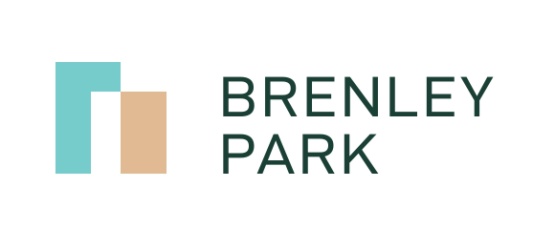                                                                                                 17th March 2020 Coronavirus (COVID-19)The safety and well-being of all of our leaseholders, residents, contractors and visitors to Brenley Park, continues to be a priority. We are continually monitoring the COVID-19 outbreak in the UK and will continue to be guided by the government’s advice through the link below and any important updates will be communicated via email and the portal will be updated in course.https://www.gov.uk/government/topical-events/coronavirus-covid-19-uk-government-responseIf you are able to volunteer to help those who are elderly or self-isolating, please respond with ways in which you can assist and your availability. Please also advise your contact number & if you'd be happy to be added to a WhatsApp volunteer group. Please only volunteer your services if you're prepared to be called on. Below are some ideas, however, please feel free to offer other suggestions. At a time like this, a small act of kindness can mean a great deal to someone.Volunteer to do shopping or take someone shopping, as some shops are doing morning shop for the elderly.Maybe prepare a meal, or bake a cake for a neighbour who is self-isolating or on their own.Dog walking for anyone who needs to self-isolate.Collecting medication from a pharmacy.If you are in one of the groups that has been recommended to stay at home and/or self-isolating please feel free to contact treehouse@brenleyark.co.uk to discuss any assistance you may need. This may be something from the ideas listed above, or something else, we can not guarantee to carry out all requests but the team at Brenley Park will try their very best to help.This can be a very unsettling time for everyone, especially those with underlying health issues or those living on their own. Please continue to be mindful of your neighbours regarding noise levels in and around the estate.Lastly, our residents meeting in April will now be cancelled following the announcements from our Prime Minister on 16th March 2020.Many ThanksManagement Team, Brenley Park Management LimitedOn behalf of Directors, Brenley Park Management Limited